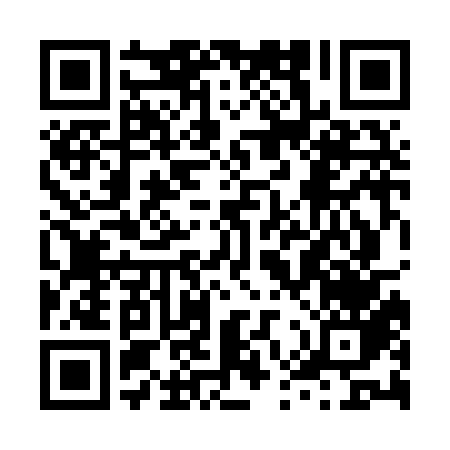 Prayer times for Bad Honningen, GermanyWed 1 May 2024 - Fri 31 May 2024High Latitude Method: Angle Based RulePrayer Calculation Method: Muslim World LeagueAsar Calculation Method: ShafiPrayer times provided by https://www.salahtimes.comDateDayFajrSunriseDhuhrAsrMaghribIsha1Wed3:426:051:285:308:5211:042Thu3:396:031:285:308:5311:073Fri3:356:011:285:318:5511:104Sat3:326:001:285:328:5611:135Sun3:295:581:275:328:5811:166Mon3:255:561:275:338:5911:197Tue3:225:541:275:349:0111:228Wed3:185:531:275:349:0211:259Thu3:155:511:275:359:0411:2810Fri3:125:501:275:359:0511:3111Sat3:125:481:275:369:0711:3412Sun3:115:471:275:369:0811:3513Mon3:115:451:275:379:1011:3614Tue3:105:441:275:389:1111:3615Wed3:095:421:275:389:1311:3716Thu3:095:411:275:399:1411:3817Fri3:085:401:275:399:1611:3818Sat3:085:381:275:409:1711:3919Sun3:075:371:275:409:1811:4020Mon3:075:361:275:419:2011:4021Tue3:065:341:275:419:2111:4122Wed3:065:331:275:429:2211:4123Thu3:065:321:285:429:2411:4224Fri3:055:311:285:439:2511:4325Sat3:055:301:285:439:2611:4326Sun3:045:291:285:449:2711:4427Mon3:045:281:285:449:2811:4428Tue3:045:271:285:459:3011:4529Wed3:045:261:285:459:3111:4530Thu3:035:251:285:469:3211:4631Fri3:035:251:295:469:3311:47